Т.Рысқұлов атындағы жалпы білім беретін мектепМендель ашқан белгілердің тұқымқуалаузаңдылықтары. Тұқымқуалаушылықты зерттеудің гибридологиялық әдісі (Ашық сабақ)9-сынып                                                 Аудандық семинарБиология пәнінің мұғалімі: Сапарова Балжан АбдуллаевнаТүлкібас кенті2024ж                                                      "Бекітемін"Мектеп директоры:____________Г.Тенгибаева                                                                                    "____"__________2024жБиология пәнінен қысқа мерзімді жоспарСабақтың барысы:"Тексерілді"ДОІЖО:____________Г.Жумабекова "____"__________2024жОқушының аты-жөні:___________________________________Мені тап. (Жеке жұмыс)Генетикалық символдар мен белгілерге  анықтама беріңдерДескриптор: -генетикалық символдар мен белгілерге анықтама береді-2ЕсепГенотиптері АА, Вв, СД болатын ағзаларға тән мүмкін болатын гаметаларын тапДескриптор: -Генотипі АА болатын ағзаның гаметасын табады -1;-Генотипі Вв болатын ағзаның гаметасын табады -1;-Генотипі СДболатын ағзаның гаметасын табады -1;Жауабы:              АА                                Вв                          СД«Сипатта. Есепте. Орында» әдісі.(Жеке жұмыс)  Әр оқушыға есептейтін есеп беріледі.Қызыл түсті түн аруы өсімдігі ақ гүлдермен будандастырылған және ол доминантты. Сонда F1-дегі ұрпағының генотипі және фенотипі қандай болмақ?Дескриптор: -есепті шығарады -1;-генотиптерді анықтайды, жазады -1-фенотиптерінді анықтайды, жазады-1-F1 дегі шығатын ұрпақты табады-1Берілгені:                                                               Жауабы:Бөлім: «Тұқым қуалаушылық пен өзгергіштік заңдылықтары»Педагогтің аты-жөні:Сапарова БКүні:30.01Сыныбы: 9 «Ә»Қатысушылар саны:                                                Қатыспағандар саны:Сабақтың тақырыбы:Мендель ашқан белгілердің тұқымқуалаузаңдылықтары. Тұқымқуалаушылықты зерттеудің гибридологиялық әдісіОқу бағдарламасына сәйкес оқу мақсаты9.2.4.1 – генетиканың дамуымен қалыптасуындағы Мендель зерттеулерінің рөлін бағалау. Сабақтың мақсаты:Барлық оқушылар үшін:Білім алушылар генетиканың пайда болуын  біледіКөпшілік оқушылар үшін: Мендель тәжірибелерін түсіндіре алады.Құндылықтарға баулу: «Ұлттық мүдде» жалпыұлттық идеясы бойынша «Жалпыға бірдей еңбек қоғамы» құндылығына баулу. Бұл арқылы оқушыларда шығармашылық және сын тұрғысынан ойлауы, функционалдық сауаттылығы, қарым-қатынас жасау қабілеті мен жауапкершілігі артады. Сонымен қатар өмір бойы оқуға, еңбеу етуге, Қазақстандық патриотизм және азаматтық жауапкершілікке  деген дағдысы қалыптасады.Сабақ кезеңі/УақытыПедагогтің іс-әрекетіОқушының іс-әрекетіБағалауРесурстарСабақтың басы 3 минутІ.Ұйымдастыру кезеңі:а)Оқушылармен сәлемдесу, түгендеу. (Оқушылар ұстазымен амандасадыОқулық, жұмыс дәптеріКітап, дәптер, қаламӨткен білімді еске түсіру4 минут«Spin the Whell » әдісі арқылы өткен сабақты сұрау.1.Митоз деген не?2.Мейоз деген не?3.Мейоз фазалары?4.Митоз фазалары?5.Редукциялық бөліну деген не?6.Эквационды бөліну деген не?7.Диплоидты жиынтық деген не?8.Гаплоидты жиынтық деген не?9.Интерфаза деген не?10.Интерфаза сатылары?11.Репликация деген не?(Өткен сабақ  бойынша берілген сұрақтарға жауап береді, жауаптарын нақтылайды, кестені толтырады;)Бағалау критерийі:-Жасушадағы бөліну үдерісін зерделейді;Дескриптор:-митозға және мейозға тән қасиеттерді сипаттайды- 1 балл;презентация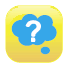        2 минутОй қозғау. Тектіден текті туады,
Тектілік тұқым қуады.
Тектілердің тұяғы,
Таңдайды құз-қияны.Тақтадағы өлең шумағын оқиды. Бүгінгі сабақпен қандай байланыс бар екенін айтадыпрезентацияСабақтың ортасы 8 минут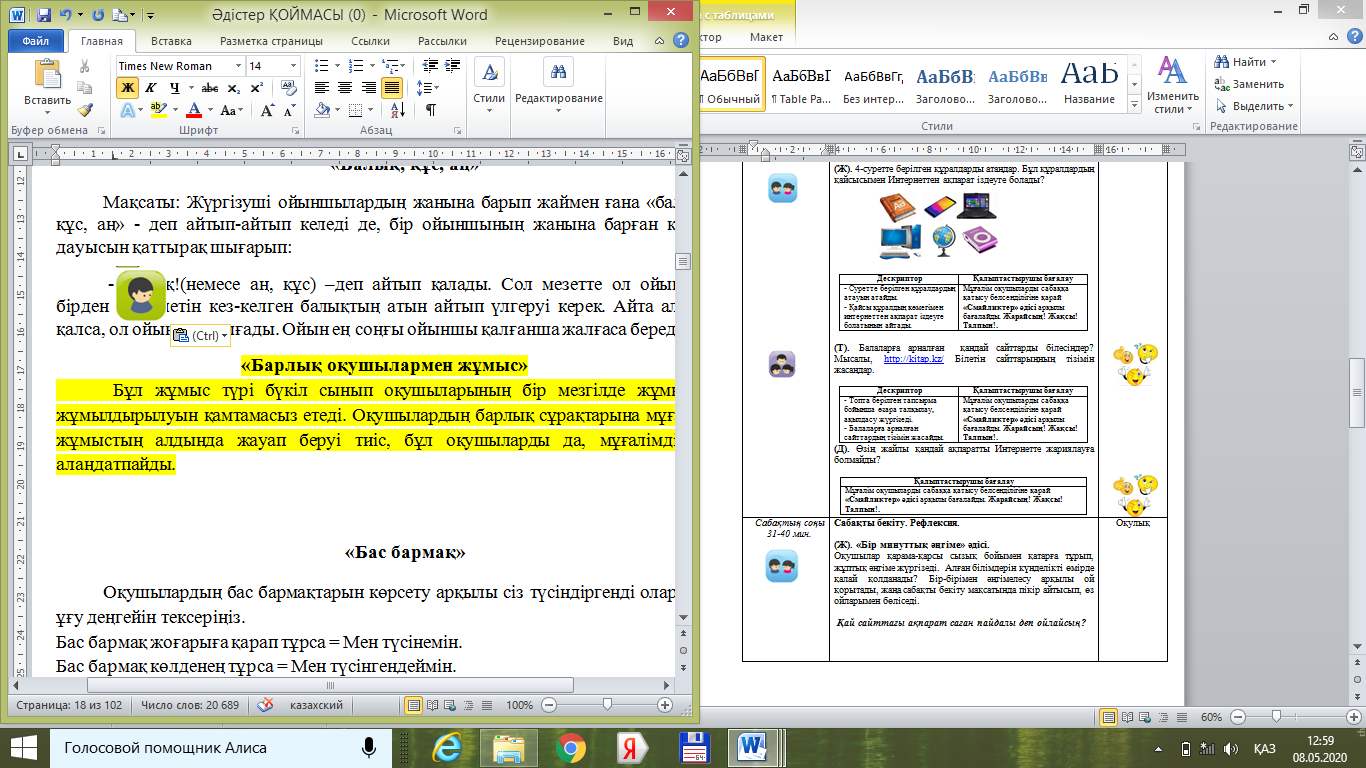 6 мин      3минут7 минутБекіту5 мин«Видеоролик» арқылы ой қозғау,түсіндірме беру. Мені тап. (Жеке жұмыс)Генетикалық символдар мен белгілерге  анықтама беріңдерЕсепГенотиптері АА, Вв, СД болатын ағзаларға тән мүмкін болатын гаметаларын тап«Сипатта. Есепте. Орында» әдісі.(Жеке жұмыс)  Әр оқушыға есептейтін есеп беріледі.Қызыл түсті түн аруы өсімдігі ақ гүлдермен будандастырылған және ол доминантты. Сонда F1-дегі ұрпағының генотипі және фенотипі қандай болмақ?Сұрақ-жауап. Менен сұрақ, сенен жауапБір-біріне түсінлірме жұмыстарын жүргізеді(оқушылар оқулықтағы генетикалық символдар мен белгілерді табады, анықтама жазады)(Әр оқушы генотиптері берілген ағзаларға тән гаметаларды табады)(Әр оқушы өздеріне берілген есепті орындайды. Бір-бірінің пікірін толықтырып, пікір алмасады.Сұрақтарға жауап бередіДескриптор: -генетикалық символдар мен белгілерге анықтама береді-2Өзін-өзі бағалау. ҚБДескриптор: -Генотипі АА болатын ағзаның гаметасын табады -1;-Генотипі Вв болатын ағзаның гаметасын табады -1;-Генотипі СДболатын ағзаның гаметасын табады -1;Дескриптор: -есепті шығарады -1;-генотиптерді анықтайды, жазады -1-фенотиптерінді анықтайды, жазады-1-F1 дегі шығатын ұрпақты табады-1ҚБПрезентаци, оқушы алдындағы оқулықтар, Сабақтың соңы5-минӨзін-өзі бағалауКері байланыс:«Менің пікірім» әдісі.Бүгінгі сабақта маған ұнаған не?Құндылығы неде? Мұғалім сабақты қорытындылау мақсатында оқушылардың сабаққа деген көзқарасын, кері байланысын тыңдайды.(Оқушылар бүгінгі сабақтың мақсатына жеткізетін тапсырмалар орындауына қарай, өз түсінгенін, пікірін,  өз ойын айту арқылы сабаққа қорытынды жасайды)Үй тапсырмасы1 минут Г. Мендельдің заңдарына талдау жасау, терминдермен жұмысТерминдермен жұмыс жасайдыТалдау жасайдыГенетикалық символдар мен белгілерАнықтамасы Р ♀ ♂ Г хГF1АаАААа